О принятии части полномочий в областиобращения с твердыми коммунальными отходами В соответствии Федеральным законом Российской Федерации от 06.10.2003 № 131-ФЗ «Об общих принципах организации местного самоуправления в Российской Федерации, законом Красноярского края от 15.10.2015 № 9-3724 «О закреплении вопросов местного значения за сельскими поселениями Красноярского края», Уставом Златоруновского сельсовета, Златоруновский сельский Совет депутатов РЕШИЛ:Муниципальному образованию Златоруновский сельсовет принять часть полномочий муниципального образования Ужурский район в области обращения с твердыми коммунальными отходами на 2021 год, в части:1.1. Участие в организации деятельности по накоплению (в том числе раздельному накоплению) и транспортированию твердых коммунальных отходов на территории сельского поселения; 1.2. Создание и содержание мест (площадок) накопления твердых коммунальных отходов, на территории сельского поселения, за исключением установленных законодательством Российской Федерации случаев, когда такая обязанность лежит на других лицах;1.3. Определение схемы размещения мест (площадок) накопления твердых коммунальных отходов и ведение реестра мест (площадок) накопления твердых коммунальных отходов на территории сельского поселения.2. Муниципальному образованию Златоруновский сельсовет заключить соглашение с муниципальным образование Ужурский район о передачи части полномочий в области обращения с твердыми коммунальными отходами.3. Решение вступает в силу со дня, следующего за днем его официального опубликования (обнародования) в газете Златоруновский вестник и на сайте администрации Златоруновского сельсовета http://mozlat.ru.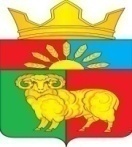 ЗЛАТОРУНОВСКИЙ СЕЛЬСКИЙ СОВЕТ ДЕПУТАТОВУЖУРСКОГО РАЙОНА КРАСНОЯРСКОГО КРАЯРЕШЕНИЕЗЛАТОРУНОВСКИЙ СЕЛЬСКИЙ СОВЕТ ДЕПУТАТОВУЖУРСКОГО РАЙОНА КРАСНОЯРСКОГО КРАЯРЕШЕНИЕЗЛАТОРУНОВСКИЙ СЕЛЬСКИЙ СОВЕТ ДЕПУТАТОВУЖУРСКОГО РАЙОНА КРАСНОЯРСКОГО КРАЯРЕШЕНИЕ29.07.2021 п.Златоруновск№ 8-54рПредседатель Златоруновского сельского  Совета депутатов                                                                              Е.А. Милованова      Глава Златоруновского сельсовета                                             Д.В. Минин